 Непосредственно образовательная деятельность детей по познавательному развитию в старшей группе.Тема: «Ветерок озорной»Составила и провела воспитатель высшей квалификационной категории Лапина Раиса Григорьевна.Цель. Уточнить представления о свойствах ветра, его значении в природе и жизни людей.Интеграция образовательных областей: познавательное развитие, физическое развитие, художественно-эстетическое развитие, речевое развитие, социально-коммуникативное развитие.ЗадачиПознавательное развитиеПродолжать формировать у детей познавательный интерес к природе: знания о ветре, о его особенностях, значении для человека и окружающего мира.Физическое развитиеРазвивать мелкую и крупную моторику в процессе выполнения практических заданий.Художественно-эстетическое развитиеПривлечь внимание к богатству и красоте звуков природы.Развивать остроту тембрового слуха и слухового изображения.Определять характер ветра через прослушивание музыкальных произведений.Речевое развитиеПродолжать учить детей вести беседу, четко и выразительно читать стихи.Упражнять в подборе и согласовании прилагательных и глаголов с существительными в единственном и множественном числе.Пополнять словарный запас детей.Социально-коммуникативное развитиеРазвивать умение согласовывать свои действия с действиями других.Формировать у детей взаимоотношения сотрудничества и взаимопомощи.Ход НОДПод мелодию Дунаевского «А ну-ка песню нам пропой веселый ветер» дети входят в зал, встают в круг и здороваются.Здравствуй, солнце золотое!Здравствуй, небо голубое!Здравствуй, утро, здравствуй, день!Нам здороваться не лень.- Отгадайте загадку:Он бескрылый, а летает, безголосый, а свистит.Хоть безрукий, но бывает-Груши с веток обрывает-Так порою он сердит.Только что он был везде,Миг – и нет его нигде. (Ветер.)- Сегодня мы с вами попытаемся ответить на вопрос: что такое ветер?(Дети рассаживаются на стулья.)- Скажите, пожалуйста, какой бывает ветер? (Ответы.)- Что умеет делать ветер? (Ответы.)- Как вы думаете, можно ли увидеть ветер глазами? А если его нельзя увидеть, каким словом можно назвать ветер? (Невидимка.)- В давние времена жил на свете один художник, у которого были волшебные очки. В этих очках он мог разглядеть любого невидимку. Однажды художник решил нарисовать ветер. И вот, что у него получилось. Посмотрите на экран.(На экране два портрета ветра.)- Как вы считаете, на каком портрете нарисован ветер, делающий добрые дела, а на каком ветер, от которого одни неприятности?(Дети определяют, на каком портрете изображен злой ветер, а на каком добрый и объясняют свой выбор.)- Много разных дел умеет делать ветер: и хороших и плохих. Предлагаю еще раз посмотреть на экран и назвать добрые и злые дела ветра, используя карточки.(На экране картинки добрых и злых дел.)- Молодцы! Давайте отдохнем и поиграем.(Проводится музыкальная игра «Ветер и ветерок».)(Дети рассаживаются на стулья.)- Как вы думаете, можно ли создать искусственный ветер? (Ответы.)- Как это можно сделать? (Ответы.)- Попробуйте создать холодный ветер(Дети дуют на ладони, сложив губы трубочкой.)- А теперь пусть будет теплый ветерок.(Дети дышат на ладони приоткрытыми ртами.)- Так что же такое ветер?Ветер - это движение воздуха.- Кто знает, какие электрические приборы могут заменить ветер? (Вентилятор, фен, кондиционер.)Ветер можно изобразить при помощи самых разных предметов. Хотите попробовать?Сказка- шумелка «Ветер»(Дети берут предметы: свистулька, листы бумаги, большие и маленькие пустые бутылочки, барабан.)Утром была прекрасная погода, и пели птицы (свистулька).Дул легкий ветерок, он был такой слабый, что мог шелестеть только листьями деревьев (шуршат бумажками).Днем ветер стал сильней, он зашумел, стал качать деревья (дуют в маленькие бутылочки).Ветер шумел и выл весь день (дуют в большие бутылочки).Он сломал старое дерево, и оно упало (хлопок ладонями по барабану).Ветер шумел и выл весь день (дуют в бутылки).А утром, когда проснулись люди, было тихо, за окном пели птицы, и легкий ветерок шелестел листочками деревьев (свистулька, бумага).- Вот какая замечательная сказка - шумелка у нас получилась. Молодцы!- Пришло время отдохнуть и поиграть. Внимание на экран. (Пальчиковая игра «Море».)- А теперь я приглашаю вас к нашему маленькому морю.(Дети подходят к бассейну с водой.)- Какое сейчас море? (Ответы.)- Что можно сделать, чтобы на море появились волны? (Ответы.)- Попробуем это сделать. Ветер заставляет воду двигаться, гонит волны.(На воду спускается кораблик.)- Почему кораблик не плывет? (Ответы)- Что должно произойти, чтобы кораблик поплыл? (Дети дуют на паруса)Ветер по морю гуляетИ кораблик подгоняет,Он бежит себе в волнахНа раздутых парусах.- Ветер не всегда может быть другом мореходов.- Что может случиться с корабликом, если подует очень сильный ветер? (Ответы.)(Слышится шум ветра.)- Как вы думаете, что это? (Ответы.)- Видимо ветер услышал, что мы о нем беседуем, и решил вмешаться в разговор. Прислушайтесь, какой характер у этого ветра? Он сильный или слабый? (Ответы.)- Дети, а что если бы вам на какое-то время превратиться в ветер, каким бы ветром вы стали? Нарисуйте свой ветер.(Дети садятся парами и дуют через трубочки на краску.)- Молодцы! Так что же такое ветер? (Ответы.)- Что мы о нем узнали? (Ответы.)- У меня для вас есть сюрприз - вот такие кораблики, чтобы играя с ними, вы могли превращаться и в путешественников, и в исследователей различных природных явлений.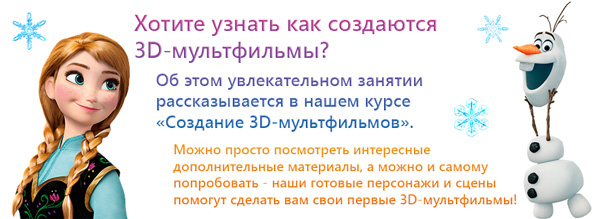 123